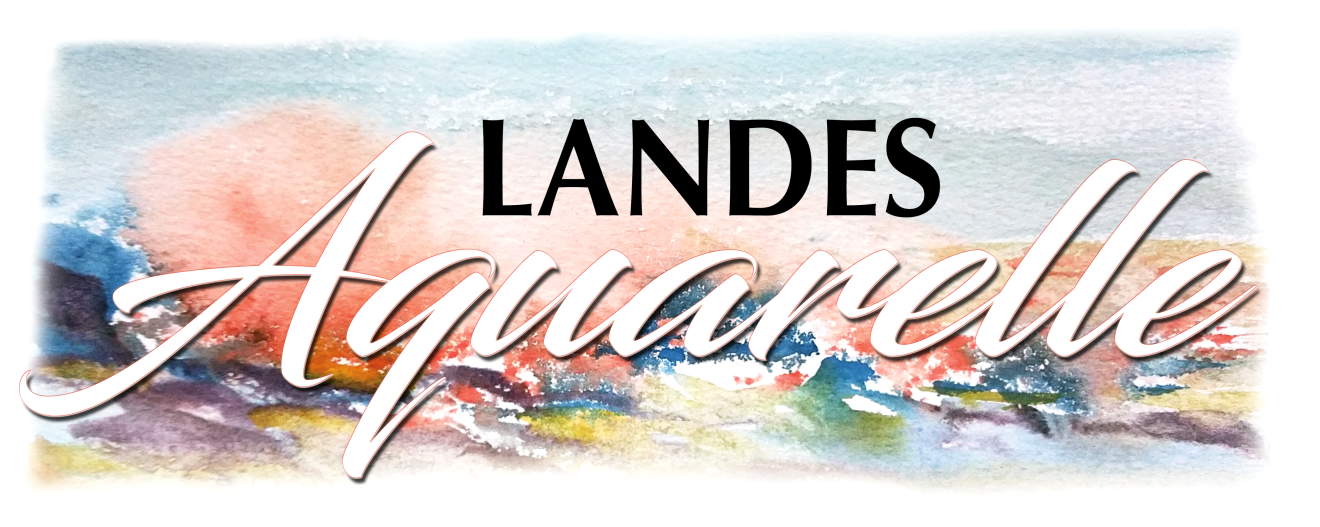 CONDITIONS de STAGE INSCRIPTIONS :L'association Landes Aquarelle est seule chargée d'enregistrer les inscriptions et les paiements. Les inscriptions « fiche d'inscription » doit nous parvenir par courrier électronique à landesaquarelle@gmail.com .  La fiche d'inscription + les arrhes doivent nous parvenir par courrier à l’adresse suivante Landes aquarelle 125 rue Tauzin 40110 Morcenx la Nouvelle. Elles sont prises dans l'ordre d'arrivée. Les arrhes ne seront pas encaissées avant le stage.Toute pré-inscription (par messagerie électronique) doit donc être confirmée au plus tôt. Lorsque le nombre de stagiaires Maximum est atteint, les inscriptions sont mises en liste d'attente et vous en êtes avertis par messagerie. Libre à vous de rester sur cette liste d'attente ou de vous reporter sur un autre stage disponible.ANNULATION du FAIT de l'ORGANISATEUR :L'association Landes Aquarelle  peut être amenée à annuler un stage, en accord avec l'artiste, si le nombre de stagiaires minimum prévu n'est pas atteint.Cette décision sera prise au plus tard 1 semaine avant le début prévu et vous en serez averti dès celle-ci.Il est évident que vos arrhes vous seront remboursées sans condition.ANNULATION du FAIT du STAGIAIRE :L'annulation d'une inscription du fait du stagiaire ne pourra donner lieu au remboursement des arrhes.En cas de force majeure justifiée, le remboursement sera soumis à l'accord de l'artiste.Il ne sera pas admis de désistement en cours de stage. Tout stage commencé devra être payé en totalité pour la durée prévue. INFORMATIONS LOGISTIQUES :Une confirmation du déroulement du stage vous sera envoyée une semaine avant le début prévu, par messagerie électronique.Celle-ci comprendra le lieu et l'heure exacts de rendez-vous. 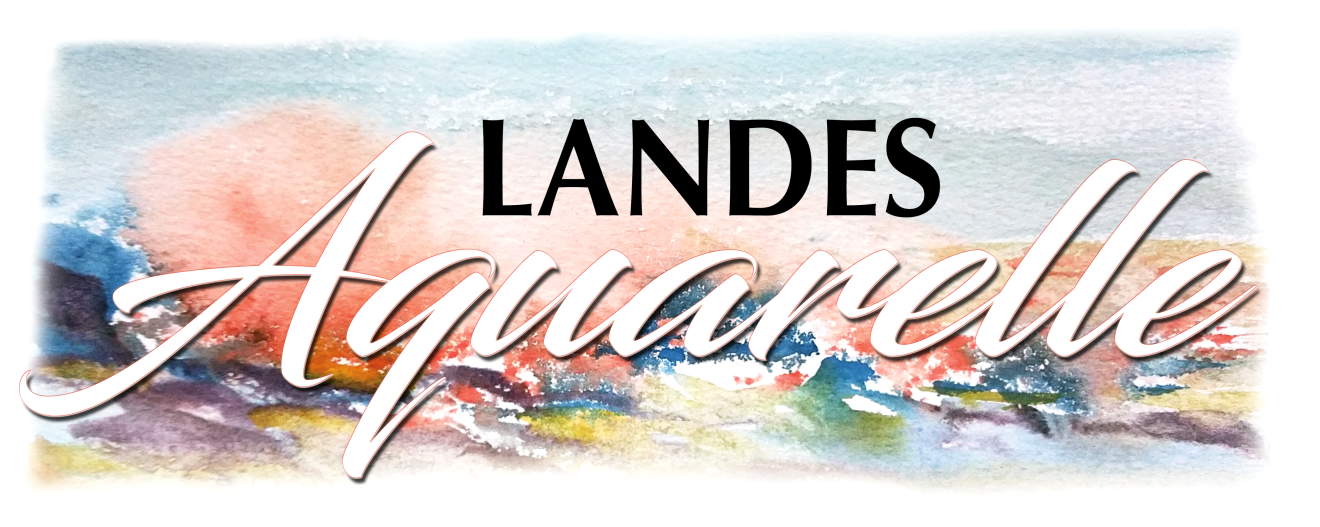 Landes AquarelleINSCRIPTION STAGEVOS COORDONNEESM. ou Mme : __________________________________________________________________Adresse :       __________________________________________________________________                      __________________________________________________________________                      __________________________________________________________________                  Téléphone :  ___________________________________________________________________Messagerie électronique : ________________________________________________________souhaite être inscrit au stage proposé par l'artiste   :   __________________________________  pour les dates du : ______________________________________________________________===================================================Le montant des arrhes (50% du montant total) est de :  _______________, par chèque joint (ou virement bancaire si besoin) .Le solde vous sera réglé au plus tard le 1er jour du stage.J'ai bien pris note des conditions et notamment des clauses d'annulation ou de désistement en cours de stage. Signature :